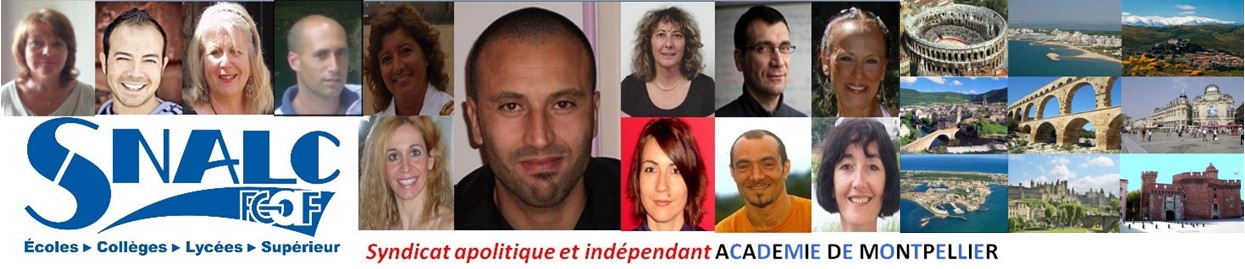 Année 2014Barre d’entréeDiscipline : ESPAGNOL / L0426DépartementBarèmeAude1862.2Gard1085.2Hérault1088.2LozèreXPyrénées Orientales1163.2ZRBarèmeCarcassonne214Narbonne204.2Alès346Nîmes326Béziers683.2Montpellier774.2MendexPerpignan238.2Prades413